                                                                                                                      “Azərbaycan Xəzər Dəniz Gəmiçiliyi”			                       			 	Qapalı Səhmdar Cəmiyyətinin 					       			“ 01 ”  Dekabr 2016-cı il tarixli		“216” nömrəli əmri ilə təsdiq edilmişdir.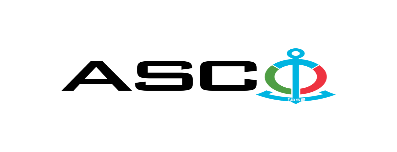 “AZƏRBAYCAN XƏZƏR DƏNİZ GƏMİÇİLİYİ” QAPALI SƏHMDAR CƏMİYYƏTİ MÜXTƏLİF NÖV BOLT, QAYKA, ŞAYBA, ŞURUP, VİNT  VƏ XAMUTLARIN       SATINALINMASI MƏQSƏDİLƏ AÇIQ MÜSABİQƏ ELAN EDİR:MÜSABİQƏ №AM061/2019(İddiaçı iştirakçının blankında)AÇIQ MÜSABİQƏDƏ İŞTİRAK ETMƏK ÜÇÜN MÜRACİƏT MƏKTUBU___________ şəhəri                                                                         “__”_______20_-cu il___________№           							                                                                                          ASCO-nun Satınalmalar Komitəsinin Sədricənab C.Mahmudluya,Hazırkı məktubla [iddiaçı podratçının tam adı göstərilir] (nin,nun,nın) ASCO tərəfindən “__________”ın satın alınması ilə əlaqədar elan edilmiş [iddiaçı tərəfindən müsabiqənin nömrəsi daxil edilməlidir]nömrəli açıq  müsabiqədə iştirak niyyətini təsdiq edirik.Eyni zamanda [iddiaçı podratçının tam adı göstərilir] ilə münasibətdə hər hansı ləğv etmə və ya müflislik prosedurunun aparılmadığını, fəaliyyətinin dayandırılmadığını və sözügedən satınalma müsabiqəsində iştirakını qeyri-mümkün edəcək hər hansı bir halın mövcud olmadığını təsdiq edirik. Əlavə olaraq, təminat veririk ki, [iddiaçı podratçının tam adı göstərilir] ASCO-ya aidiyyəti olan şəxs deyildir.Tərəfimizdən təqdim edilən sənədlər və digər məsələlərlə bağlı yaranmış suallarınızı operativ cavablandırmaq üçün əlaqə:Əlaqələndirici şəxs: Əlaqələndirici şəxsin vəzifəsi: Telefon nömrəsi: E-mail: Qoşma: İştirak haqqının ödənilməsi haqqında bank sənədinin əsli – __ vərəq.________________________________                                   _______________________                   (səlahiyyətli şəxsin A.A.S)                                                                                                        (səlahiyyətli şəxsin imzası)_________________________________                                                                  (səlahiyyətli şəxsin vəzifəsi)                                                M.Y.                                                        MALLARIN SİYAHISI:   Texniki suallarla bağlı:   Salamov Zaur Satınalmalar Departamentinin mütəxəssisiTel: +99455 817 08 12                                          E-mail: zaur.salamov@asco.az     Müsabiqədə qalib elan olunan iddiaçı şirkət ilə satınalma müqaviləsi bağlanmamışdan öncə ASCO-nun Satınalmalar qaydalarına uyğun olaraq iddiaçının yoxlanılması həyata keçirilir.     Həmin şirkət bu linkə http://asco.az/sirket/satinalmalar/podratcilarin-elektron-muraciet-formasi/ keçid alıb xüsusi formanı doldurmalı və ya aşağıdakı sənədləri təqdim etməlidir:Şirkətin nizamnaməsi (bütün dəyişikliklər və əlavələrlə birlikdə)Kommersiya hüquqi şəxslərin reyestrindən çıxarışı (son 1 ay ərzində verilmiş)Təsisçi hüquqi şəxs olduqda, onun təsisçisi haqqında məlumatVÖEN ŞəhadətnaməsiAudit olunmuş mühasibat uçotu balansı və ya vergi bəyannaməsi (vergi qoyma sistemindən asılı olaraq)/vergi orqanlarından vergi borcunun olmaması haqqında arayışQanuni təmsilçinin şəxsiyyət vəsiqəsiMüəssisənin müvafiq xidmətlərin göstərilməsi/işlərin görülməsi üçün lazımi lisenziyaları (əgər varsa)Qeyd olunan sənədləri təqdim etməyən və ya yoxlamanın nəticəsinə uyğun olaraq müsbət qiymətləndirilməyən şirkətlərlə müqavilə bağlanılmır və müsabiqədən kənarlaşdırılır. Müsabiqədə iştirak etmək üçün təqdim edilməli sənədlər:Müsabiqədə iştirak haqqında müraciət (nümunə əlavə olunur);İştirak haqqının ödənilməsi barədə bank sənədi;Müsabiqə təklifi. İlkin mərhələdə müsabiqədə iştirak haqqında müraciət (imzalanmış və möhürlənmiş) və iştirak haqqının ödənilməsi barədə bank sənədi (müsabiqə təklifi istisna olmaqla) ən geci 30 dekabr 2019-cu il, Bakı vaxtı ilə saat 18:00-a qədər Azərbaycan, rus və ya ingilis dillərində “Azərbaycan Xəzər Dəniz Gəmiçiliyi” Qapalı Səhmdar Cəmiyyətinin (bundan sonra “ASCO” və ya “Satınalan təşkilat”) yerləşdiyi ünvana və ya əlaqələndirici şəxsin elektron poçtuna təqdim olunmalıdır.  Satın alınması nəzərdə tutulan mal, iş və xidmətlərin siyahısı (təsviri) əlavə olunur.İştirak haqqının məbləği və Əsas Şərtlər Toplusunun əldə edilməsi:Müsabiqədə iştirak etmək istəyən iddiaçılar aşağıda qeyd olunmuş məbləğdə iştirak haqqını ASCO-nun bank hesabına ödəyib (ödəniş tapşırığında müsabiqə keçirən təşkilatın adı, müsabiqənin predmeti dəqiq göstərilməlidir), ödənişi təsdiq edən sənədi birinci bölmədə müəyyən olunmuş vaxtdan gec olmayaraq ASCO-ya təqdim etməlidir. Bu tələbləri yerinə yetirən iddiaçılar satınalma predmeti üzrə Əsas Şərtlər Toplusunu elektron və ya çap formasında əlaqələndirici şəxsdən elanın IV qrafasında göstərilən tarixədək həftənin istənilən iş günü saat 09:30-dan 17:30-a kimi ala bilərlər.İştirak haqqının məbləği (ƏDV-siz): 100 (Yüz) AZN. Iştirak haqqı manat və ya ekvivalent məbləğdə ABŞ dolları və AVRO ilə ödənilə bilər.  Hesab nömrəsi: İştirak haqqı ASCO tərəfindən müsabiqənin ləğv edilməsi halı istisna olmaqla, heç bir halda geri qaytarılmır.Müsabiqə təklifinin təminatı :Müsabiqə təklifi üçün təklifin qiymətinin azı 1 (bir) %-i həcmində bank təminatı (bank qarantiyası) tələb olunur. Bank qarantiyasının forması Əsas Şərtlər Toplusunda göstəriləcəkdir. Bank qarantiyalarının əsli müsabiqə zərfində müsabiqə təklifi ilə birlikdə təqdim edilməlidir. Əks təqdirdə Satınalan Təşkilat belə təklifi rədd etmək hüququnu özündə saxlayır. Qarantiyanı vermiş maliyyə təşkilatı Azərbaycan Respublikasında və/və ya beynəlxalq maliyyə əməliyyatlarında qəbul edilən olmalıdır. Satınalan təşkilat etibarlı hesab edilməyən bank qarantiyaları qəbul etməmək hüququnu özündə saxlayır.Satınalma müsabiqəsində iştirak etmək istəyən şəxslər digər növ təminat (akkreditiv, qiymətli kağızlar, satınalan təşkilatın müsabiqəyə dəvət sənədlərində göstərilmiş xüsusi hesabına  pul vəsaitinin köçürülməsi, depozitlər və digər maliyyə aktivləri) təqdim etmək istədikdə, təminat növünün mümkünlüyü barədə elanda göstərilmiş əlaqələndirici şəxsə əvvəlcədən sorğu verməlidir və razılıq əldə etməlidir. Müqavilənin yerinə yetirilməsi təminatı satınalma müqaviləsinin qiymətinin 5 (beş) %-i məbləğində tələb olunur.Hazırki satınalma əməliyyatı üzrə Satınalan Təşkilat tərəfindən ən çoxu 30%-ə qədər avans ödənişinin yerinə yetirilməsi nəzərdə tutulur.Müqavilənin icra müddəti:Malların tələbat yarandıqca alınması nəzərdə tutulur. Satınalma müqaviləsinin ASCO tərəfindən rəsmi sifariş (tələbat) daxil olduqdan sonra 10 (on) təqvim günü ərzində yerinə yetirilməsi tələb olunur.Müsabiqə təklifinin təqdim edilməsinin son tarixi və vaxtı:Müsabiqədə iştirak haqqında müraciəti və iştirak haqqının ödənilməsi barədə bank sənədini birinci bölmədə qeyd olunan vaxta qədər təqdim etmiş iştirakçılar, öz müsabiqə təkliflərini bağlı zərfdə (1 əsli və 1 surəti olmaqla) 13 yanvar 2020-ci il, Bakı vaxtı ilə saat 15:00-a qədər ASCO-ya təqdim etməlidirlər.Göstərilən tarixdən və vaxtdan sonra təqdim olunan təklif zərfləri açılmadan geri qaytarılacaqdır.Satınalan təşkilatın ünvanı:Azərbaycan Respublikası, Bakı şəhəri, AZ1029 (indeks), Heydər Əliyev prospekti 152, “Çinar Plaza” 24-cü mərtəbə, ASCO-nun Satınalmalar Komitəsi.Əlaqələndirici şəxs:Rahim AbbasovASCO-nun Satınalmalar Departameninin təchizat işləri üzrə mütəxəssisiTelefon nömrəsi: +99450 2740277Elektron ünvan: rahim.abbasov@asco.az, tender@asco.az Hüquqi məsələlər üzrə:Telefon nömrəsi: +994 12 4043700 (daxili: 1262)Elektron ünvan: tender@asco.az Müsabiqə təklif zərflərinin açılışı tarixi, vaxtı və yeri:Zərflərin açılışı 13 yanvar 2020-ci il tarixdə, Bakı vaxtı ilə saat 16:00-da  elanın V bölməsində göstərilmiş ünvanda baş tutacaqdır. Zərflərin açılışında iştirak etmək istəyən şəxslər iştirak səlahiyyətlərini təsdiq edən sənədi (iştirakçı hüquqi və ya fiziki şəxs tərəfindən verilmiş müvafiq etibarnamə) və şəxsiyyət vəsiqələrini müsabiqənin baş tutacağı tarixdən ən azı yarım saat qabaq Satınalan Təşkilata təqdim etməlidirlər.Müsabiqənin qalibi haqqında məlumat:Müsabiqənin qalibi haqqında məlumat ASCO-nun rəsmi veb-səhifəsinin “Elanlar” bölməsində yerləşdiriləcəkdir.s/sMalların təsviriÖlçü vahidiMiqdarı1Bolt М6-6g20.109 (S10).016 ГОСТ 7798-70kq702Bolt М6-6g30.109 (S10).016 ГОСТ 7798-70kq953Bolt М6-6g40.109 (S10).016 ГОСТ 7798-70kq2004Bolt М8-6g20.109 (S13).016 ГОСТ 7798-70kq505Bolt М8-6g30.109 (S13).016 ГОСТ 7798-70kq2356Bolt М8-6g50.109 (S13).016 ГОСТ 7798-70kq1937Bolt М10-6g30.109 (S16).016 ГОСТ 7798-70kq1308Bolt M10 -6g40.109 (S34).016 ГОСТ 7798-70kq6009Bolt М10-6g50.109 (S13).016 ГОСТ 7798-70kq4010Bolt М10-6g50.109 (S16).016 ГОСТ 7798-70kq70011Bolt М12-6g60.109 (S18).016 ГОСТ 7798-70kq91012Bolt М12-6g100.109 (S18).016 ГОСТ 7798-70kq5513Bolt М12-6g80.109 (S18).016 ГОСТ 7798-70kq5514Bolt М12-6g50.109 (S18).016 ГОСТ 7798-70kq54515Bolt М12-6g70.109 (S18).016 ГОСТ 7798-70kq5516Bolt М12-6g40.109 (S18).016 ГОСТ 7798-70kq135517Bolt М14-6g100.109 (S21).016 ГОСТ 7798-70kq3518Bolt М14-6g60.109 (S21).016 ГОСТ 7798-70kq115019Bolt М14-6g70.109 (S21).016 ГОСТ 7798-70kq35520Bolt М14-6g80.109 (S21).016 ГОСТ 7798-70kq4021Bolt М14-6g110.109 (S21).016 ГОСТ 7798-70kq4522Bolt М14-6g90.109 (S21).016 ГОСТ 7798-70kq4023Bolt М16-6g80.109 (S24).016 ГОСТ 7798-70kq195024Bolt М16-6g100.109 (S24).016 ГОСТ 7798-70kq4025Bolt М16-6g70.109 (S24).016 ГОСТ 7798-70kq3026Bolt М16-6g60.109 (S24).016 ГОСТ 7798-70kq53027Bolt М16-6g120.109 (S24).016 ГОСТ 7798-70kq14028Bolt М18-6g70.109 (S27).016 ГОСТ 7798-70kq106029Bolt М18-6g80.109 (S27).016 ГОСТ 7798-70kq63030Bolt М18-6g90.109 (S27).016 ГОСТ 7798-70kq155531Bolt М18-6g150.109 (S27).016 ГОСТ 7798-70kq3032Bolt М20-6g80.109 (S30).016 ГОСТ 7798-70kq106533Bolt М20-6g75.109 (S30).016 ГОСТ 7798-70kq6534Bolt М20-6g180.109 (S30).016 ГОСТ 7798-70kq13035Bolt M22 -6g100.109 (S34).016 ГОСТ 7798-70kq50036Bolt М24-6g100.109 (S36).016 ГОСТ 7798-70kq61037Qayka М4-6Н.10 (S7) .016 ГОСТ 5915-70kq4338Qayka М5-6Н.10 (S8) .016 ГОСТ 5915-70kq4439Qayka М6-6Н.10 (S10) .016 ГОСТ 5915-70kq17040Qayka М8-6Н.10 (S13) .016 ГОСТ 5915-70kq23541Qayka М10-6Н.10 (S16) .016 ГОСТ 5915-70kq78342Qayka М12-6Н.10 (S18) .016 ГОСТ 5915-70kq141843Qayka М14-6Н.10 (S18) .016 ГОСТ 5915-70kq134344Qayka М16-6Н.10 (S24) .016 ГОСТ 5915-70kq259345Qayka М18-6Н.10 (S27) .016 ГОСТ 5915-70kq123846Qayka М20-6Н.10 (S30) .016 ГОСТ 5915-70kq156547Qayka М22-6Н.10 (S34) .016 ГОСТ 5915-70kq53548Qayka М24-6Н.10 (S36) .016 ГОСТ 5915-70kq36549Qayka М27-6Н.10 (S41) .016 ГОСТ 5915-70kq35550Qayka М30-6Н.10 (S46) .016 ГОСТ 5915-70kq33551Kələpçə 1Л 8-12-6 ГОСТ 28191-89ədəd4052Kələpçə 1Л 10-16-6 ГОСТ 28191-89ədəd33053Kələpçə 1Л 12-20-6 ГОСТ 28191-89ədəd3054Kələpçə 1Л 16-25-6 ГОСТ 28191-89ədəd4055Kələpçə 1Л 20-32-6 ГОСТ 28191-89ədəd3056Kələpçə 1Л 25-40-6 ГОСТ 28191-89ədəd3057Kələpçə 1Л 32-50-6 ГОСТ 28191-89ədəd4058Kələpçə 1Л 40-60-6 ГОСТ 28191-89ədəd4059Kələpçə 1Л 50-70-6 ГОСТ 28191-89ədəd3060Kələpçə 1Л 60-80-6 ГОСТ 28191-89ədəd3061Kələpçə 1Л 80-100-6 ГОСТ 28191-89ədəd3062Kələpçə 1Л 110-130-6 ГОСТ 28191-89ədəd3063Kələpçə 1Л 140-160-6 ГОСТ 28191-89ədəd4064Kələpçə 1Т 16-25 ГОСТ 28191-89ədəd3065Kələpçə 1Т 20-32 ГОСТ 28191-89ədəd3066Kələpçə 1Т 25-40 ГОСТ 28191-89ədəd4067Kələpçə 1Т 32-50 ГОСТ 28191-89ədəd4068Kələpçə 1Т 40-60 ГОСТ 28191-89ədəd3069Kələpçə 1Т 50-70 ГОСТ 28191-89ədəd3070Kələpçə 1Т 60-80 ГОСТ 28191-89ədəd4071Kələpçə 3-27 ГОСТ 28191-89ədəd20072Kələpçə 3-39 ГОСТ 28191-89ədəd20073Kələpçə 3-43 ГОСТ 28191-89ədəd1000.85Kələpçə 3-49 ГОСТ 28191-89ədəd15075Kələpçə 3-53 ГОСТ 28191-89ədəd5076Kələpçə 3-57 ГОСТ 28191-89ədəd20077Kələpçə 3-67 ГОСТ 28191-89ədəd100078Kələpçə 3-77 ГОСТ 28191-89ədəd10079Kələpçə 3-95 ГОСТ 28191-89ədəd8080Mismar П 1,2х25 ГОСТ 4028-63kq881Mismar П 1,4х25 ГОСТ 4028-63kq32882Mismar П 1,4х32 ГОСТ 4028-63kq30883Mismar П 1,4х40 ГОСТ 4028-63kq1084Mismar П 1,6х25 ГОСТ 4028-63kq1085Mismar П 1,6х40 ГОСТ 4028-63kq35086Mismar П 1,6х50 ГОСТ 4028-63kq35887Mismar К 1,8х32 ГОСТ 4028-63kq2088Mismar К 1,8х40 ГОСТ 4028-63kq7089Mismar К 1,8х50 ГОСТ 4028-63kq6090Mismar К 3х70 ГОСТ 4028-63kq615891Mismar К 3х80 ГОСТ 4028-63kq320892Mismar К 3,5х90 ГОСТ 4028-63kq20093Mismar К 4х100 ГОСТ 4028-63kq865094Mismar К 4х120 ГОСТ 4028-63kq370095Mismar К 5х120 ГОСТ 4028-63kq5096Mismar К 5х150 ГОСТ 4028-63kq45097Mismar К 6х150 ГОСТ 4028-63kq40098Beton mismarı  2ДГ 3,7х50Р Ц6. ПАС ТУ 14-4-1731-92kq5099Beton mismarı 2ДГ 4,5х80Р Ц6. ПАС ТУ 14-4-1731-92 kq3500100Beton mismarı 2ДГ 4,5х100Р Ц6. ПАС ТУ 14-4-1731-92 kq1500101Beton mismarı 2ДГ 4,5х60Р Ц6. ПАС ТУ 14-4-1731-92 kq500102Şurup özü yiv açan  1-1,6х18 ГОСТ 1145-80kq60103Şurup özü yiv açan  1-1,6х25  ГОСТ  1145-80 kq160104Şurup özü yiv açan  1-1,6х32  ГОСТ  1145-80 kq160105Şurup özü yiv açan 1-1,6х40  ГОСТ  1145-80 kq120106Şurup özü yiv açan  1-1,6х50  ГОСТ  1145-80 kq80107Şurup özü yiv açan 1-2х18  ГОСТ  1145-80 kq50108Şurup özü yiv açan  1-2х50   ГОСТ  1145-80 kq180109Şurup özü yiv açan  1-2х60  ГОСТ  1145-80 kq300110Şurup özü yiv açan  1-2х75  ГОСТ  1145-80 kq180111Şurup özü yiv açan  1-2х120  ГОСТ  1145-80 kq20112Şurup özü yiv açan  1-2,5х25  ГОСТ  1145-80 kq50113Şurup özü yiv açan  1-2,5х32  ГОСТ  1145-80 kq50114Şurup özü yiv açan  1-2,5х40  ГОСТ  1145-80 kq180115Şurup özü yiv açan 1-2,5х50  ГОСТ  1145-80 kq50116Şurup özü yiv açan  1-2,5х75  ГОСТ  1145-80 kq180117Şurup özü yiv açan 1-3,5х18  ГОСТ  1145-80 kq40118Şurup özü yiv açan 1-3,5х25  ГОСТ  1145-80 kq40119Şurup özü yiv açan 1-3,5х32  ГОСТ  1145-80 kq20120Şurup özü yiv açan  1-3,5х50  ГОСТ  1145-80 kq80121Şurup özü yiv açan 1-4х25  ГОСТ  1145-80 kq100122Şurup özü yiv açan 1-6х60  ГОСТ  1145-80 kq80123Şurup özü yiv açan  2-3,5х25  ГОСТ  1145-80 kq5124Şurup özü yiv açan  2-3,5х32  ГОСТ  1145-80 kq5125Şurup özü yiv açan  2-3,5х40  ГОСТ  1145-80 kq5126Şurup özü yiv açan  2-3,5х50  ГОСТ  1145-80 kq5127Şurup özü yiv açan 3-3,5х75  ГОСТ  1145-80 kq10128Şurup özü yiv açan 3-4х30  ГОСТ 1145-80 kq20129Şurup özü yiv açan 4-4х32 ГОСТ 1145-80 kq2130Şurup özü yiv açan 4-4х40  ГОСТ 1145-80kq2131Vint  A.M4-6g30.48 ГОСТ 17475-80kq10132Vint A.M4-6g25.48 ГОСТ 17475-80kq5133Vint A.M5-6g30.48 ГОСТ 17475-80kq5134Vint A.M5-6g25.48 ГОСТ 17475-80kq6135Vint A.M6-6g15.48 ГОСТ 17475-80kq30136Vint A.M8-6g30.48 ГОСТ 17475-80kq30137Vint  A2.M8-6g20.48 ГОСТ 17475-80kq2138Vint A2.M8-6g20.48 ГОСТ 17475-80kq200139Qrover şayba  10 65Г ГОСТ 6402-70kq92140Qrover şayba  12 65Г ГОСТ 6402-70kq95141Qrover şayba  14 65Г ГОСТ 6402-70kq45142Qrover şayba 16 65Г ГОСТ 6402-70kq110143Qrover şayba 20 65Г ГОСТ 6402-70kq70144Qrover şayba 22 65Г ГОСТ 6402-70kq40145Qrover şayba  2 10 65Г ГОСТ 6402-70kq30146Qrover şayba 2 12 65Г ГОСТ 6402-70kq30147Qrover şayba 2 14 65Г ГОСТ 6402-70kq55148Qrover şayba  2 16 65Г ГОСТ 6402-70kq40149Qrover şayba 2 20 65Г ГОСТ 6402-70kq30150Qrover şayba 2 22 65Г ГОСТ 6402-70kq65151Şayba А6.01.08кп.016 ГОСТ 6958-78kq90152Şayba  А8.01.08кп.016 ГОСТ 6958-78kq90153Şayba А10.01.08кп.016 ГОСТ 6958-78kq100154Şayba А12.01.08кп.016 ГОСТ 6958-78kq110155Şayba А21.01.08кп.016 ГОСТ 6958-78kq60156Şurup özü yiv açan DIN 7504- ST 4,2x16-N-Hkq30157Şurup özü yiv açan DIN 7504- ST 4,2x25-P-Hkq10158Şurup özü yiv açan DIN 7504- ST 4,2x20-P-Hkq10159Şurup özü yiv açan DIN 7504- ST 4,2x30-N-Hkq25160Şurup özü yiv açan DIN 7504- ST 4,8x32-L EPDM şayba iləkq200161Şurup özü yiv açan DIN 7504- ST 4,8x38-L EPDM şayba iləkq200162Şurup özü yiv açan DIN 7504- ST 4,8x65-L EPDM şayba iləkq200163Şurup özü yiv açan DIN 7504- ST 4,8x50-L EPDM şayba iləkq150164Yaylı üzük (Zeyger şayba) В32.60С2А.Кд6 ГОСТ 13943-86kq10165Yaylı üzük (Zeyger şayba)  В38.60С2А.Кд6 ГОСТ 13943-86kq3166Yaylı üzük (Zeyger şayba) В40.60С2А.Кд6 ГОСТ 13943-86kq3167Yaylı üzük (Zeyger şayba) В32.60С2А.Кд6.хр ГОСТ 13942-86kq35168Yaylı üzük (Zeyger şayba) В38.60С2А.Кд6.хр ГОСТ 13942-86kq40169Yaylı üzük (Zeyger şayba) В40.60С2А.Кд6.хр ГОСТ 13942-86kq35